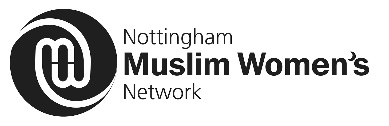 Nottingham Muslim Women’s NetworkHow to complete this referral:By completing this referral form, you’re helping us to make contact with the women safely and quickly as possible.  We’d appreciate it if you could include as much information as this saves the service user from being asked the same questions twice and helps us to understand more about their particular needs and circumstances.If you have any questions; please contact us on 07826 464 722 / 0115 8372627 Monday-Friday 9am-4pmInformation about the person making the referralWoman’s informationEqualities MonitoringWoman’s support needs/ vulnerabilitiesChildrenAlleged Perpetrator/s (if applicable)Reason for referralThank you for taking the time to complete this referral!How to submit this referral:Please email to: enquiries@nmwn.co.ukIMPORTANT NOTE – Referral form emailed to any other email address may not be received.Additional information to submit?Please attach the following documents to this referral:DASH RICAny other risk assessments which are availableDate of Referral:Please indicate which service you would like to refer to:Please indicate which service you would like to refer to:  Legal surgery  Drop in Advocacy DV Support Outreach Support Take part in NMWN Activities Freedom Programme Other (please specify):   Legal surgery  Drop in Advocacy DV Support Outreach Support Take part in NMWN Activities Freedom Programme Other (please specify): Please enter your name and contact detailsPlease enter your name and contact detailsReferrer’s nameOrganisations nameRole/ Job TitleContact NumberContact EmailConsentConsentHas the woman given consent to have the referral?  Yes  No  Don’t knowPersonal DetailsPersonal DetailsPersonal DetailsFirst NameLast NameOther NamesWhat do they like to be called?Date of BirthMethod of contactDetailsSafe to contact?Phone/ Mobile number                           Yes              NoCall                                      	Text                                     Leave Voicemail                  Email Address  Yes  No  Don’t knowCurrent Address (inc postcode)                              Yes            NoVisit                                        Post                                        If DV referral does the perpetrator live at this address?   Yes       No     Don’t know     N/A  Yes       No     Don’t know     N/ASafe contact notesNext of kin – who can we contact in an emergency?Next of kin – who can we contact in an emergency?Next of kin – who can we contact in an emergency?NameRelationshipContact informationSafe contact notesAccess RequirementsAccess RequirementsAccess RequirementsDoes this woman have any access requirements (for example braille, large print)  Yes  No  Don’t knowIf yes, please provide details:Does this woman require an interpreter?  Yes  No  Don’t knowIf yes, please provide details:How would this service user define their gender?How would this service user define their gender?  Male  Female Other (please specify):   Don’t Know  Male  Female Other (please specify):   Don’t KnowIs their current gender different to the gender they were assigned at birth?Is their current gender different to the gender they were assigned at birth?  Yes  No  Don’t Know  Yes  No  Don’t KnowBased on the definition below, do they consider themselves to have any kind of disability?(Please tick any that may apply)Based on the definition below, do they consider themselves to have any kind of disability?(Please tick any that may apply)The 2010 Equality Act defines disability as ‘a physical or mental impairment which has a substantial and long term adverse [negative] effect on their ability to carry out normal day to day activities’  Physical  Learning  Mental Health  Deaf/ hearing impaired  Blind/ visually impaired Other (please specify):   Don’t Know  NoneThe 2010 Equality Act defines disability as ‘a physical or mental impairment which has a substantial and long term adverse [negative] effect on their ability to carry out normal day to day activities’  Physical  Learning  Mental Health  Deaf/ hearing impaired  Blind/ visually impaired Other (please specify):   Don’t Know  NoneHow would they describe their ethnicity?How would they describe their ethnicity?  White British                                             White Irish                                                 White Gypsy or Irish Traveller                  Any other White background                   Asian British                                             Asian Indian                                             Asian Pakistani                                        Asian Bangladeshi                                   Any other Asian background                    Chinese                                                    Arab  White and Black Caribbean  White and Black African  White and Asian  Any other mixed/ multiple background  Black British  Black African  Black Caribbean  Any other Black background Other (please specify):  Don’t KnowDo they have a faith/religion?Do they have a faith/religion?  No Religion                                  Muslim  Christian                                    Jewish  Buddhist                                                                  Hindu        Sikh                                Other (please specify):                                   Don’t KnowWhat is their sexual orientation?What is their sexual orientation?  Heterosexual / Straight                                             Gay woman / Lesbian                                         Bisexual                                        Other (please specify):   Don’t Know  Heterosexual / Straight                                             Gay woman / Lesbian                                         Bisexual                                        Other (please specify):   Don’t KnowPlease tell us more about any support needs the woman may have:Please tell us more about any support needs the woman may have:Please tell us more about any support needs the woman may have:Please tell us more about any support needs the woman may have: Mental Health Physical Health Sexual Health Substance misuse Mental Health Physical Health Sexual Health Substance misuse Self-harming/ suicidal feelings Offending Aggressive behaviour Other (please specify):   Self-harming/ suicidal feelings Offending Aggressive behaviour Other (please specify):  Is the survivor currently pregnant?Is the survivor currently pregnant?Is the survivor currently pregnant?Is the survivor currently pregnant? Yes (please give due date):  No     Don’t Know Yes (please give due date):  No     Don’t Know Yes (please give due date):  No     Don’t Know Yes (please give due date):  No     Don’t KnowAre there any known risks to working with this woman?Are there any known risks to working with this woman?Are there any known risks to working with this woman?Are there any known risks to working with this woman?What is the woman’s nationality?(If not British National) What is her immigration status?(If not British National) Do they have access to Public Funds? Yes      No         Don’t Know Yes      No         Don’t Know Yes      No         Don’t KnowPlease provide names and Date of Births for any children below:Please provide names and Date of Births for any children below:NameDate of BirthPlease provide name/s and Date of Birth/s for alleged perpetrator/s  below:Please provide name/s and Date of Birth/s for alleged perpetrator/s  below:NameRelationship to womanAddressDate of BirthIf there is more than one alleged perpetrator, please provide additional details in the box below:If there is more than one alleged perpetrator, please provide additional details in the box below:Why are you making this referral – how could this woman benefit from our support? (Please note we will not be able to accept the referral if this section is not completed)Why are you making this referral – how could this woman benefit from our support? (Please note we will not be able to accept the referral if this section is not completed)Types of abuse (if applicable)Types of abuse (if applicable) Domestic abuse Forced Marriage Female Genital   Mutilation Honour Based Violence Trafficking Sexual exploitation Other (please specify):  N/APlease make sure you have attached the following:Please make sure you have attached the following:☐ DASH RIC Other (please specify): ☐ DASH RIC Other (please specify): 